Pedagogicko–psychologická poradna pro Prahu  12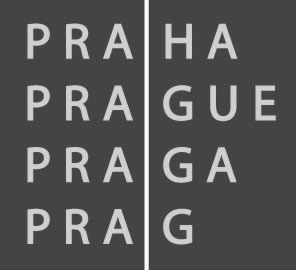 ředitelství Kupeckého 576, Praha 4, tel.: 272 918682, 272942004detaš. pracoviště Barunčina 11, Praha 12, tel.: 241 772 412;241 774 672www.ppp11a12.czDotazník učitelkám mateřských škol pro potřebu PPP - pro posouzení školní zralosti dítěte.Jméno a příjmení dítěte:	     datum narození:	MS:	MS navštěvuje 1.2.3.4. rok
Jak dlouho zná učitelka dítě:	 levák - pravák – nevyhraněnýZatrhněte prosím tu variantu, která nejlépe vystihuje chování dítěte v posledním období (cca l měsíc) při srovnání s ostatními dětmi ve třídě.Když porovnám toto dítě s ostatními dětmi ve třídě, mám s ním:minimálně starostíméně než s ostatními dětmipřibližně jako s ostatními dětmiponěkud více než s ostatními dětmimnohem více než s ostatními dětmi (skoro by sám zaměstnal jednu učitelku)Dítě je z hlediska MS zralé/nezralé pro školní docházku.Doporučujeme:Vyplnil/a:Datum:Obr. A								Obr. B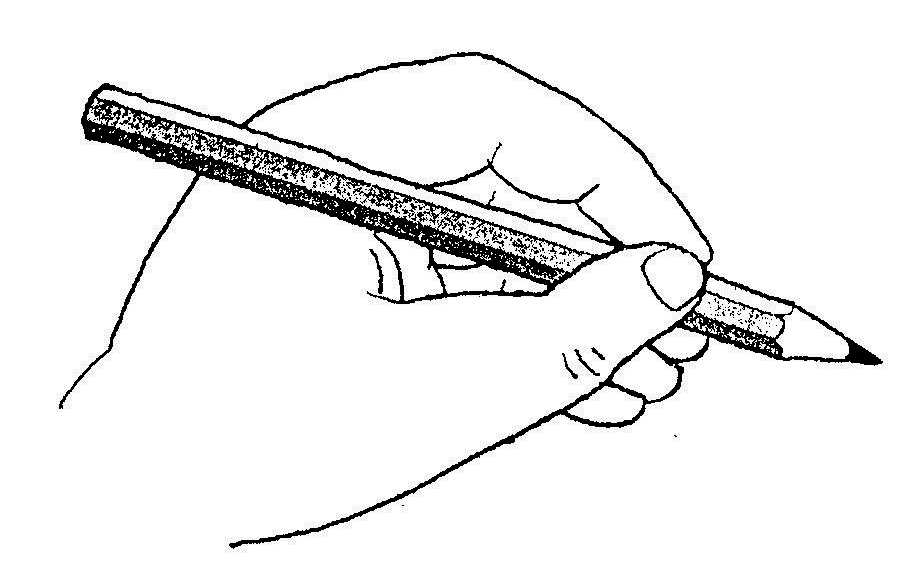 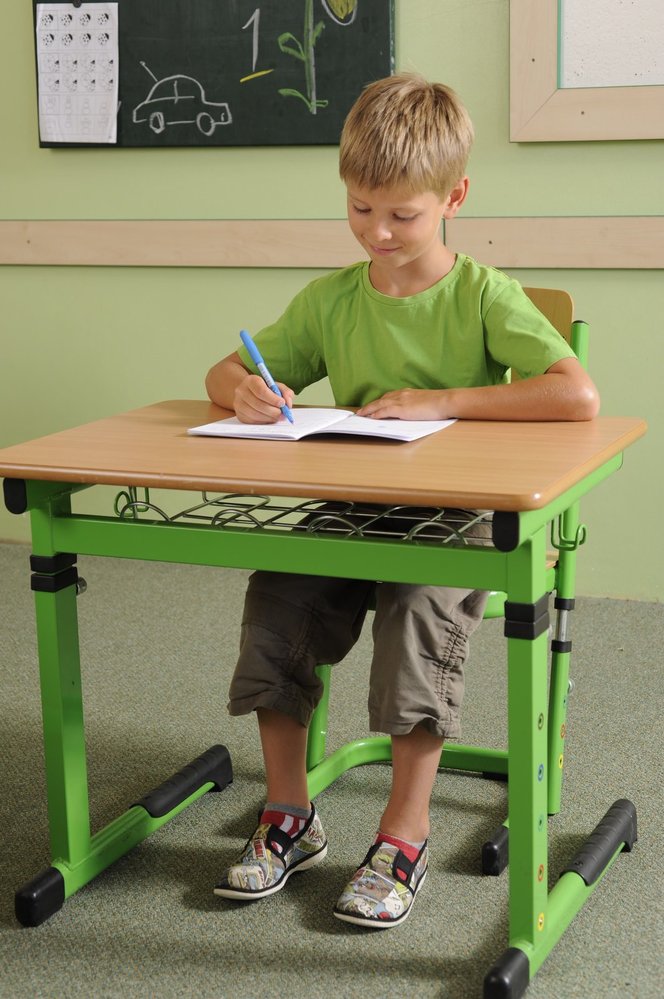 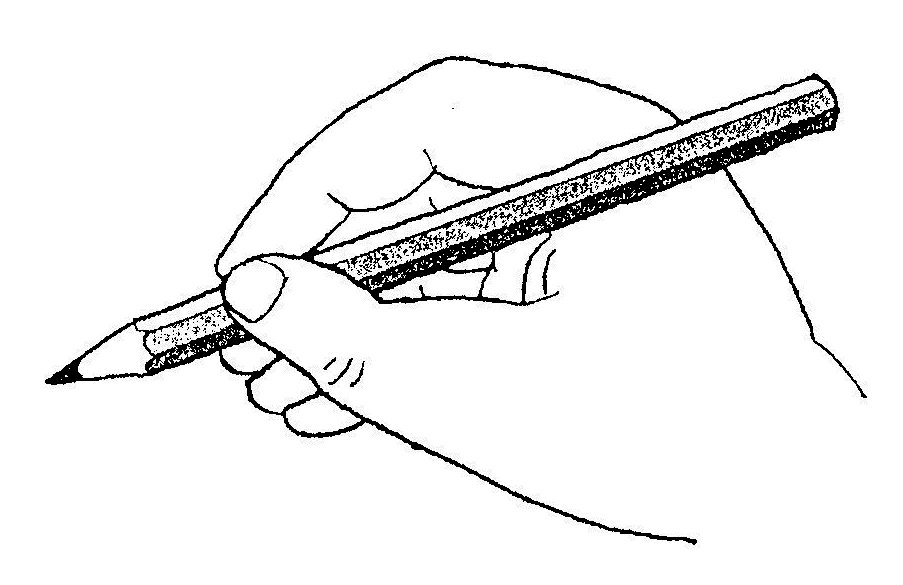 Chování:mimořádně poslušný, není třeba domluvyprůměrně poslušnýprůměrně poslušnýneposlušný, všechno se musí mnohokrát opakovatneposlušný, všechno se musí mnohokrát opakovatneposlušný, všechno se musí mnohokrát opakovatPravidla a hranicerespektujejak kdyjak kdynerespektujenerespektujenerespektujeEmoční vyzrálost:přiměřenáa)    přecitlivělý b)   flegmatický, nic ho       nerozhází c)    negativistickýa)    přecitlivělý b)   flegmatický, nic ho       nerozhází c)    negativistickýa)    přecitlivělý b)   flegmatický, nic ho       nerozhází c)    negativistickýZměny přijímádobřes obtížemis obtížemis výraznými obtížemis výraznými obtížemis výraznými obtížemiSebedůvěra:vypěstovaný zdravý pocit sebedůvěrya)   nedůvěřuje si b)   přeceňuje sea)   nedůvěřuje si b)   přeceňuje sea)   nedůvěřuje si b)   přeceňuje seS vrstevníky si rozumídobřejak kdyjak kdynerozumínerozumínerozumíPohotovost psychických reakcí:je velmi bystrý, pohotový, chápavýprůměrnáprůměrnáobtížně chápe, reaguje zdlouhavě, těžkopádnýobtížně chápe, reaguje zdlouhavě, těžkopádnýobtížně chápe, reaguje zdlouhavě, těžkopádnýSamostatnost:dokáže pracovat samostatněpři práci občas potřebuje podporupři práci občas potřebuje podporusamostatně nedokáže vůbec pracovatsamostatně nedokáže vůbec pracovatsamostatně nedokáže vůbec pracovatPracovní tempo:velice rychlé, hned je se vším hotovprůměrnéprůměrnévelice zdlouhavá práce, nemůže být s ničím hotovvelice zdlouhavá práce, nemůže být s ničím hotovvelice zdlouhavá práce, nemůže být s ničím hotovZáměrná pozornost:velice dobře soustředěný nedá se ničím rušitprůměrně pozornýprůměrně pozornývelice nesoustředěný, nejvýše na chvilkuvelice nesoustředěný, nejvýše na chvilkuvelice nesoustředěný, nejvýše na chvilkuSebeobsluha (oblékání, stravování, osobní hygiena)zvládázvládá s pomocízvládá s pomocínezvládánezvládánezvládáMotorická aktivitabez nápadnostía)   motorický neklid, vrtí      se, nevydrží sedět b)   pasivnía)   motorický neklid, vrtí      se, nevydrží sedět b)   pasivnía)   motorický neklid, vrtí      se, nevydrží sedět b)   pasivníHrubá motorika:výborná koordinace pohybůprůměrně obratnýprůměrně obratnýneobratnýneobratnýneobratnýZručnost:při konstruování a sestrojování je velmi šikovnýprůměrnáprůměrnávýrazně nešikovnývýrazně nešikovnývýrazně nešikovnýPři kreslení zaujímá správnou polohu těla (viz obr. B)anoneneneTužku držípravou rukoulevou rukoulevou rukouruce při kreslení střídáruce při kreslení střídáruce při kreslení střídáUchop tužky (viz obr. A)správný špetkový úchopúchop zná, ale nemá jej fixovanýúchop zná, ale nemá jej fixovanýnemá správný úchopnemá správný úchopnemá správný úchopKresebný projev:kresebný projev velmi pěkný, nadprůměrnýprůměrnýprůměrnýšpatný kresebný projev, pod úrovní věkušpatný kresebný projev, pod úrovní věkušpatný kresebný projev, pod úrovní věkuVyjadřování:dovede se plynule vyjadřovat, bohatá slovní zásobaprůměrnéprůměrnéobtížně se vyjadřuje, chudá slovní zásobaobtížně se vyjadřuje, chudá slovní zásobaobtížně se vyjadřuje, chudá slovní zásobaVýslovnost:správná výslovnostvyslovuje špatně některé hlásky, které...vyslovuje špatně některé hlásky, které...silně patlásilně patlásilně patláZralost sluchového vnímáníZralost sluchového vnímáníbezpečně rozpozná první a poslední hlásku ve slověbezpečně rozpozná první a poslední hlásku ve slověslyší první hlásku, poslední vyvozuje s obtížemislyší první hlásku, poslední vyvozuje s obtížeminezvládá, úkolu nerozumíZralost zrakového vnímáníZralost zrakového vnímáníbez obtíží rozliší drobné detaily v podobných obrázcíchbez obtíží rozliší drobné detaily v podobných obrázcíchs občasnými chybami odlišuje podobné obrázkys občasnými chybami odlišuje podobné obrázkyodlišnosti obrázku diferencuje s velkými obtížemi, náhodně, s mnoha chybamiPředčíselné představyPředčíselné představyrozumí pojmům „větší", „menší", „dohromady"rozumí pojmům „větší", „menší", „dohromady"nerozumí těmto pojmůmGeometrické tvaryGeometrické tvarypojmenuje základní geometrické tvarypojmenuje základní geometrické tvarypozná, ale nepojmenujepozná, ale nepojmenujenepoznáJednoduché početní úlohy v oboru 0-5Jednoduché početní úlohy v oboru 0-5zvládne bez podpory názoruzvládne bez podpory názoruzvládne s podporou názoruzvládne s podporou názorunezvládneV čem vyniká:V čem vyniká:V čem vyniká:V čem vyniká:V čem vyniká:V čem vyniká:V čem vyniká:V čem nápadně vázne:V čem nápadně vázne:V čem nápadně vázne:V čem nápadně vázne:V čem nápadně vázne:V čem nápadně vázne:V čem nápadně vázne: